Publicado en  el 06/11/2015 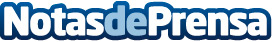 La Comisión Europea publica orientaciones sobre las transferencias transatlánticas de datos e insta al rápido establecimiento de un marco renovadoDatos de contacto:Nota de prensa publicada en: https://www.notasdeprensa.es/la-comision-europea-publica-orientaciones Categorias: Internacional Derecho http://www.notasdeprensa.es